Unicefin Lapsiystävällinen kunta -mallin toimintasuunnitelmapohja					                                      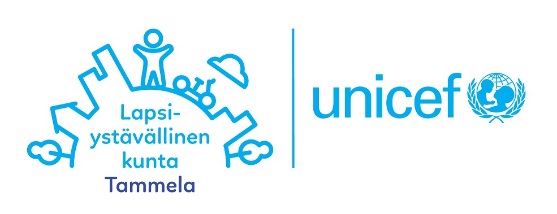 Jos tavoitteita on enemmän, lisää tarvittava määrä rivejä.									Päivitetty 30.6.2019Jos toimenpiteitä on enemmän tai vähemmän, lisää/poista tarpeen mukaan. Numeroi toimenpiteet (1.1, 2.1 jne.).LIITE 1 AikatauluVoit lisätä aikatauluun tarvittaessa myös vastuutoteuttajat.Voit lisätä aikatauluun myös viestinnälliset tavoitteet/toimenpiteet. LIITE 2Unicefin Lapsiystävällinen kunta -mallin rakennuspalikatLapsen oikeudet tunnetaan.Kaikki oikeudet toteutuvat jokaisen lapsen kohdalla.Lapsilla on mahdollisuus osallistua heille tarkoitettujen palveluiden suunnitteluun, arviointiin ja kehittämiseen.Lapset voivat vaikuttaa julkisen tilan suunnitteluun ja kehittämiseen.Lapsilla on mahdollisuus vaikuttaa heille itselleen tärkeisiin asioihin. Lapset voivat osallistua kansalaistoimintaan.Lapsilla on ystäviä ja turvallisia aikuisia.Lapsia ja lapsuutta arvostetaan.Lapsia koskevia asioita tarkastellaan koordinoidusti kokonaisuutena niin, että lapsia koskevassa päätöksenteossa ja toiminnoissa harkitaan ensisijaisesti lapsen etu.Lapsia koskevaa tietoa hyödynnetään monipuolisesti päätöksenteossa.Unicefin Rakennuspalikat ja tarkistuslistat -opas luettavissa: https://unicef.studio.crasman.fi/pub/public/pdf/Rakennuspalikat_ja_tarkistuslistat.pdf.Tavoite *Kirjaa myös Unicefin rakennuspalikan numero, johon tavoite liittyy.Konkreettiset toimenpiteet ja lyhyt kuvaus toimenpiteestäOdotetut toimenpiteiden vaikutukset *Kirjaa välittömät/ välilliset vaikutukset. Keinot, indikaattorit *Kirjaa keinoja ja indikaattoreita, joilla kehittämistyön vaikutuksia voidaan seurata ja arvioida.Vastuutoimiala ja -toteuttajat /-yksikkö          /-henkilötMuut mukana olevat toimialat/toimijat/ toteuttajat*Tummenna vastuutoimiala ja -toteuttajat.Lasten ja nuorten kuuleminen ja osallisuus*Kirjaa lapset/lapsi-ryhmät sekä miten osallisuus toteutetaan käytännössä.Aikataulu *Kirjaa tähän vuositasolla.*Kirjaa liitteeseen 1 tarkempi aikataulu.Kuka/ketkä dokumentoivat kehittämistyön etenemistä?Mihin/miten dokumentoidaan?Kuka/ketkä seuraavat/  arvioivat toteutumista?Mihin/miten dokumentoidaan?Miten lapset ja nuoret ovat osallisina seurannassa ja arvioinnissa?*Kirjaa, miten toteutetaan käytännössä.Tavoitteen haasteet ja riskitMuut huomiotavat asiat1.Lapsiasiavaikutusten arviointi –prosessin läpijuoksutus. (3. 9. 10.)1.1 LYK –koordinaattori luo ohjeistukset LAVAn käytöstä.1.2 Päätettäväksi kunnanhallitukseen ja valtuustoon1.3 Valmistelijat ja päättäjät perehdytetään.Lava:n käyttöönotto. Näkyvyys ja tietoisuus lasten oikeuksista lisääntyy. Lisää myös tietoisuutta siitä mitkä ja miten asiat vaikuttavat lapsiin. Lasten ja nuorten tietoisuus miten he voivat vaikuttaa lisääntyy. Nähdään lapset ja nuoret tasa-arvoisina kuntalaisina. Pitkällä aikavälillä nuoret tiedostavat että heidän mielipiteillään on vaikuttavuutta.Ohjeistusten valmistuminen.LAVAn käyttöönotosta päätöset KHALL ja valtuusto.Perehdytystä annettu laajasti ja lisäkoulutusta tarpeen mukaan. Toimialat, palveluyksiköt, luottamushenkilöt, LYK –koordinaattori (sivistystoimi). Nuva, Lastenparlamentti, Kouluruokatiimi.Kunnan asukkaat, yhdistykset, seurakunta.Kunnan ulkopuoliset sidosryhmät ja yhteistyötahot. LAVA prosessin käyttöönottovaiheessa LAVA ohjeistus lausuntopyynnöllä NUVAssa.Lava käsittelyyn kunnanhallituksen kokouksessa tammikuussa 2019. (toteutui 5/2019)LYK-koordinaattori ja palvelualueiden esimiehet. Dokumentoidaan osavuosikatsaukseen.LYK-koordinaattori, työryhmä, päättäjät, lapset ja nuoret. Dokumentoidaan Intraan.NUVA mukana LAVA –ohjeistuksen luomisessa. Lapsilla ja nuorilla on paitsi oikeus myös velvollisuus vaikuttaa ja osallistua.Kuinka kouluttaa lapset- ja nuoret vaikuttamiseen ja mielipiteenvastuuseen?Lapsilla ja nuorilla oikeus kysyä ja saada vastaus. 2.Lapsiasivaikutusten käyttöönotto. (3. 9. 10)2.1 Lapsiasiavaikutusten tekeminen.2.2 Koulutuksen jatkuvuus.Lasten ja nuorten ensisijainen etu saavutetaan päätöksiä tehdessä. Tietoisuuden lisääminen ja LAVAn käyttöönotto. Positiivinen vaikutus kunnan imagoon. Tehdyt LAVAt: sekä kappalemäärä, että suhteellinen määrä hallintokunnan päätöksistä. Kouluttajan valinta, sopiminen, toteutus, palaute koulutuksesta LYK –koordinaattori, LAPE Dynamo -ryhmäKuulemisen laajuus ja menetelmät riippuvat käsiteltävästä asiasta ja lasten ikätasosta. Asialla voi olla välitön tai välillinen vaikutus. Osallistamisen tarve mietittävä jokaista LAVAa tehtäessäLAVA otetaan käyttöön keväällä 2019.Koulutus toteutettu marraskuussa 2018. Palautteet kerätään Intraan joulukuussa 2018.Lyk-koordinaattori, palautteet tallennetaan Intraan.LYK-koordinnaattori ja LYK-työryhmä. Intraan.Lapset ja nuoret osallistetaan LAVA –prosesseissa, lisäksi kaikessa itseään koskevan toiminnan kehittämisessä ja suunnittelussa.Kutsutaan koulutukseen, antavat palautetta. LAVAa ei nähdä tärkeäksi eikä oteta käyttöön sovitusti.Koulutus ei toteudu, ihmisiä ei tule koulutukseen.3.LYK- osuuden lisääminen henkilöstön perehdytykseen ( 1. 8. 9.)Perehdytys-suunnitelman täydentäminen LYKin osalta.Työntekijä pystyy toimimaan LYK-periaatteiden mukaisesti ja tekemään tarvittaessa LAVAa.Selvitetään kehityskeskustelussa onko työntekijä sisäistänyt LYK-periaatteet ja toteuttaako työtä LYKn arvojen pohjalta.Kaikkien toimialojen esimiehet, suunnittelussa ja kehittämisessä henkilöstöpäällikkö ja LYK-koordinaattori.2019 –aikana osaksi perehdytys-suunnitelmaa ja kehityskeskusteluun. LYK-koordinaattori dokumentoi.Esimiehet, LYK-koordinaattori, LYK-työryhmä. Intraan.-LYK-teema ei tule pysyväksi osaksi kehityskeskustelua ja perehdytystä. Konkreettinen toimintakulttuurin muutos ei tapahdu toivotusti. 4.Lasten ja nuorten osallisuuden parantaminen (erityisesti haavoittuvimmassa asemassa olevat ja yli 15-18 vuotiaat).(2. 3. 5.)3.1 Mahdollistetaan kohtaamisia (lapsilla ja nuorilla mahdollisuus kaikissa toimintaympäristöissään halutessaan keskustella luotettavan aikuisen kanssa).3.2 Monikanavaisuus esim. snapchat, (lapset ja nuoret tuo eri kanavien kautta tietoa ja kehittämiskohteita).1. Nuoria on kuultu.2. Meillä on tiedossa, mitä nuoret tarvitsevat.3. Tehdään toimenpiteitä, etteivät nuoret syrjäydy. 4. Taloudellinen hyöty. Kunnassa tavoitetaan syrjäytymisvaarassa olevat nuoret ajoissa, joka säästää kustannuksia esim. erikoissairaanhoidossa ja työllisyyspalveluissa.Kyselyt kohderyhmille, jalkautuminen, yhteistyö etsivän nuorisotyön kanssa (ryhmät), maahanmuuttajat. Kaikki kunnan lapset, riippumatta lapsen omasta aktiivisuudesta.  Onko saatu kehittämisideoita eri some-kanavien kautta.Sivistyspalvelut, etsivä nuorisotyöntekijä, muut nuorten kanssa työskentelevät (nuorisotyöntekijä, seurakunta, koulut, seurat),LYK-koordinaattoriKysytään lapsilta ja nuorilta käyttäen monipuolisia osallistamisen menetelmiä. Selvitetään kohderyhmältä miten ylipäätään haluaisivat osallistua toimintaan (tulevaisuuden ideointi). Keskustelu etsivän nuorisontyön asiakkaiden kanssa. Nuorten kuuleminen vuoden 2019 aikana, toimenpiteiden suunnittelu ja toteuttaminen joustavasti alkaen v. 2019.LYK-koordinaattori kokoaa työn tulokset.LYK-työryhmä, LYK-koordinaattori ja Lasten ja nuorten ohjaus- ja palveluverkosto.Kohderyhmältä selvitetään miten he haluavat osallistua heille kohdennetun toiminnan suunnitteluun, toteuttamiseen ja arviointiin. Haasteena on, ettei tavoiteta kohderyhmän nuoria tai ei löydetä heille sopivia keinoja osallistua. Kohtaamisen taidot. Luottamussuhteen merkitys.TavoiteToimenpiteetSyys-lokakuu2018Marras-joulukuu2018Tammi-helmikuu2019Maalis-huhtikuu2019Touko-kesäkuu2019Heinä-elokuu2019Syys-lokakuu2019Marras-joulukuu201911.111.211.32 2.12 2.2Koulutus2 2.33 3.1Nuorten kuuleminenNuorten kuuleminenNuorten kuuleminenKoonti ja toimenpiteiden suunnitteluKoonti ja toimenpiteiden suunnittelu3 3.23 3.3